Horário 5º Ano - Manhã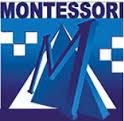 Horário 5º Ano - ManhãHorário 5º Ano - Manhã2ª feira3ª feira4ª feira5ª feira6ª feira7:30/8:20Matemática Português Educação FísicaHistória Português 8:20/9:10Matemática Português Educação FísicaMatemática Ciências 9:10/9:30LancheLancheLancheLancheLanche9:30/10:20Português Matemática Ciências Geografia MatemáticaEducação Financeira10:20/11:10História XadrezCiências Português Arte 11:10/12:00InglêsGeografia Português MúsicaInglês2ª feira3ª feira4ª feira5ª feira6ª feira7:30/8:20Matemática Português Educação FísicaHistória Português 8:20/9:10Matemática Português Educação FísicaMatemática Ciências 9:10/9:30LancheLancheLancheLancheLanche9:30/10:20Português Matemática Ciências Geografia MatemáticaEducação Financeira10:20/11:10História XadrezCiências Português Arte 11:10/12:00InglêsGeografia Português MúsicaInglês2ª feira3ª feira4ª feira5ª feira6ª feira7:30/8:20Matemática Português Educação FísicaHistória Português 8:20/9:10Matemática Português Educação FísicaMatemática Ciências 9:10/9:30LancheLancheLancheLancheLanche9:30/10:20Português Matemática Ciências Geografia MatemáticaEducação Financeira10:20/11:10História XadrezCiências Português Arte 11:10/12:00InglêsGeografia Português MúsicaInglês